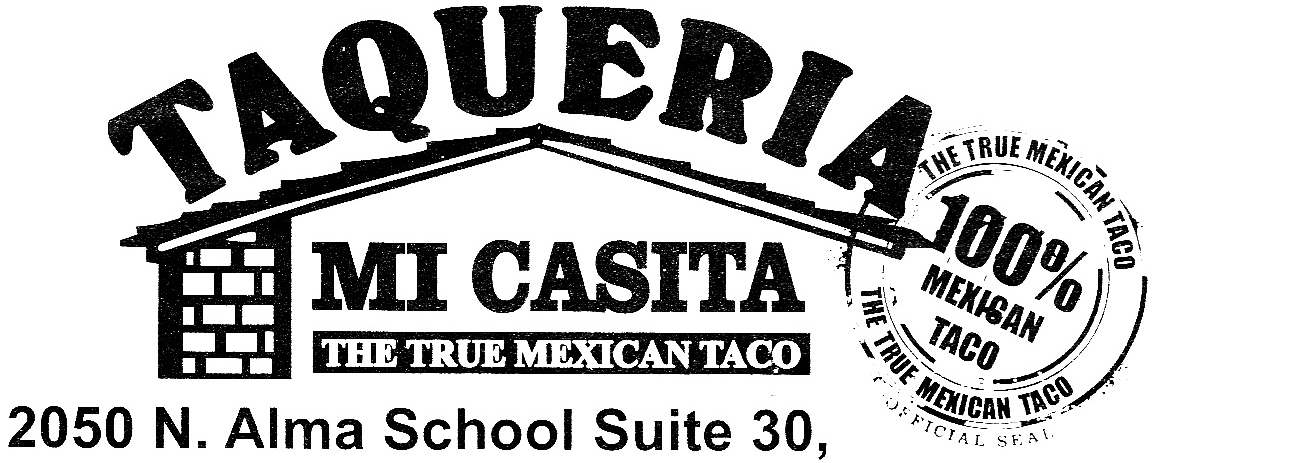 			        OPEN SINCE 2005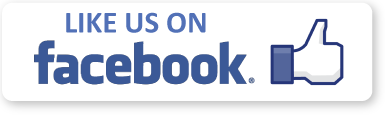     All of our food is fresh and authentic!*Asada* *Pastor* *Chicken* *Cabeza* *Lengua**Carnitas* *Buche* and *Chorizo*Tacos (choice of meat)	  1.99	     Side of beans	 1.99Fish Taco     		  2.59     Side of rice		 1.99Lengua Taco		  2.99     					     Quesadilla(with meat) 7.99     Burro (rice, beans, meat)	  5.99     Quesadilla (no meat)  4.49Bean n cheese Burro    4.49    Vegetarian Burro	  5.05     “Rico Menudo”	 8.49Burro Bañado(enchilada style)7.99     Saturday and SundayBreakfast Burro		  5.49     Meat Only Burro		  6.49     Combination Plate	 8.99Fish Burro			  6.49     rice, beans, choice of meat, tortillasLengua Burro		  10.49   3 Taco Combo	 6.49					     Salads (with meat)	 7.29Nachos with meat	  7.99     Tostada (with meat) 	 4.49Nachos without meat	  5.49     Tostada (no meat)	 2.59Enchiladas(2 w/ rice and beans)6.49	     Flan(Grandma’s recipe)  3.25 taqueriamicasita.comOrder to-go at(480) 814-70472050 N. Alma School Rd., Ste. #30Chandler, AZ 85224    OPEN SINCE 2005	     	    All of our food is fresh and authentic!	   *Asada* *Pastor* *Chicken* *Cabeza* *Lengua*			*Carnitas* *Buche* and *Chorizo*Tacos (choice of meat)	  1.99	     Side of beans	1.99Fish Taco     		  2.59     Side of rice		1.99Lengua Taco		  2.99     					     Quesadilla(with meat)7.99     Burro (rice, beans, meat)	  5.99     Quesadilla (no meat)  4.49Bean n cheese Burro    4.49    Vegetarian Burro	  5.05     “Rico Menudo”	 8.49Burro Bañado(enchilada style)7.99     Saturday and SundayBreakfast Burro		  5.49     Meat Only Burro		  6.49     Combination Plate	 8.99Fish Burro			  6.49     rice, beans, choice of meat, tortillasLengua Burro		  10.49   3 Taco Combo	 6.49					     Salads (with meat)	 7.29Nachos with meat	  7.99     Tostada (with meat)	 4.49Nachos without meat	  5.49     Tostada (no meat)	 2.59Enchiladas(2 w/ rice and beans)6.49	     Flan(Grandma’s recipe)  3.25	    			      taqueriamicasita.com  		  		      Order to-go at (480) 814-70472050 N. Alma School Rd., Ste. #30Chandler, AZ 85224